Symptoms observed on plants naturally infected by Cowpea aphid-borne mosaic virus (CABMV)A. Mosaic (BE255); B. Mild mosaic (BE214); D. Vein yellow mosaic (BE212); E. Yellow mosaic (BE6).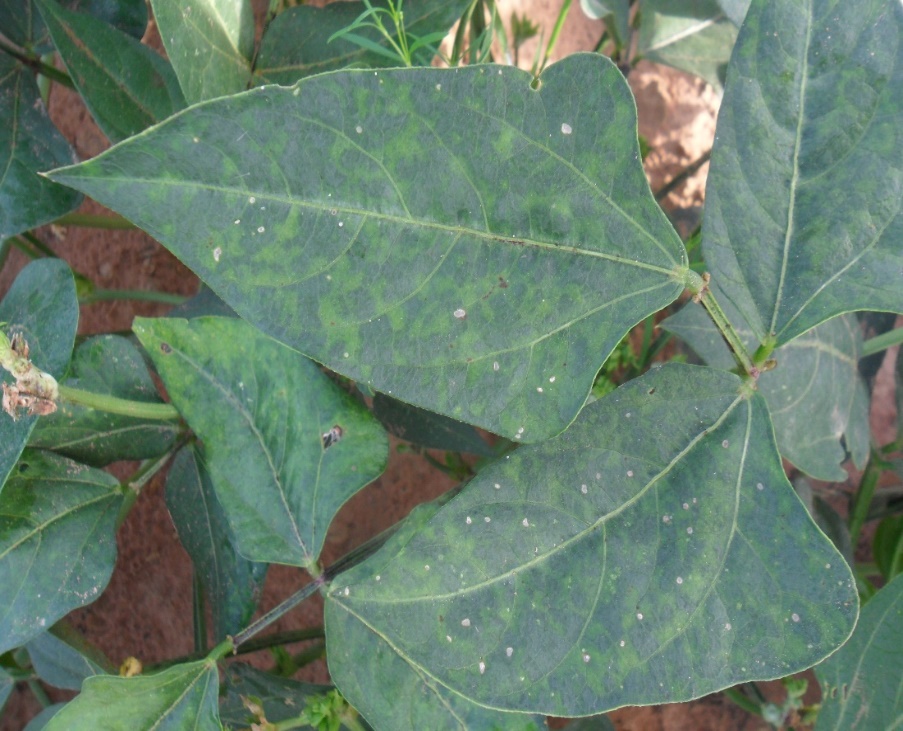 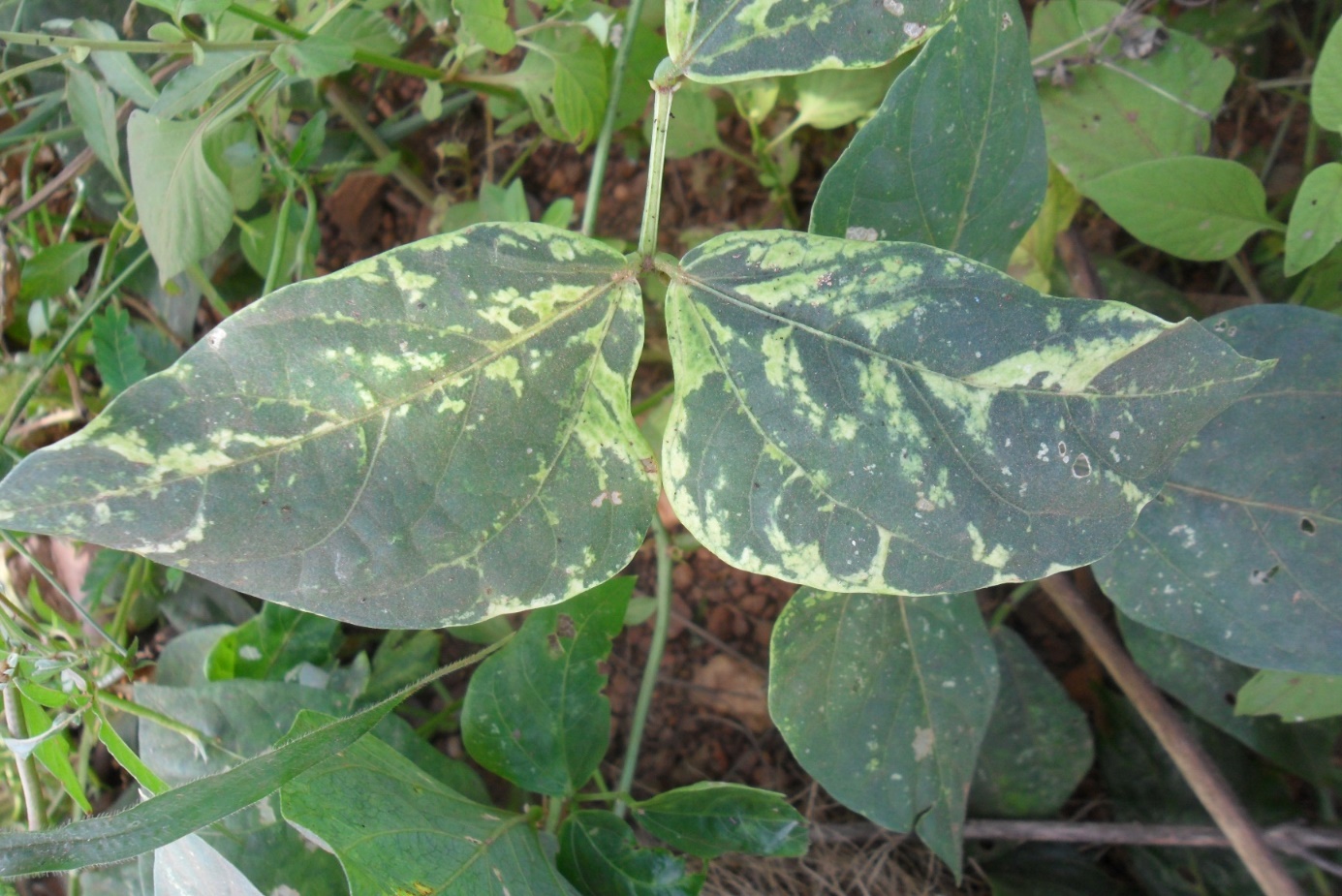 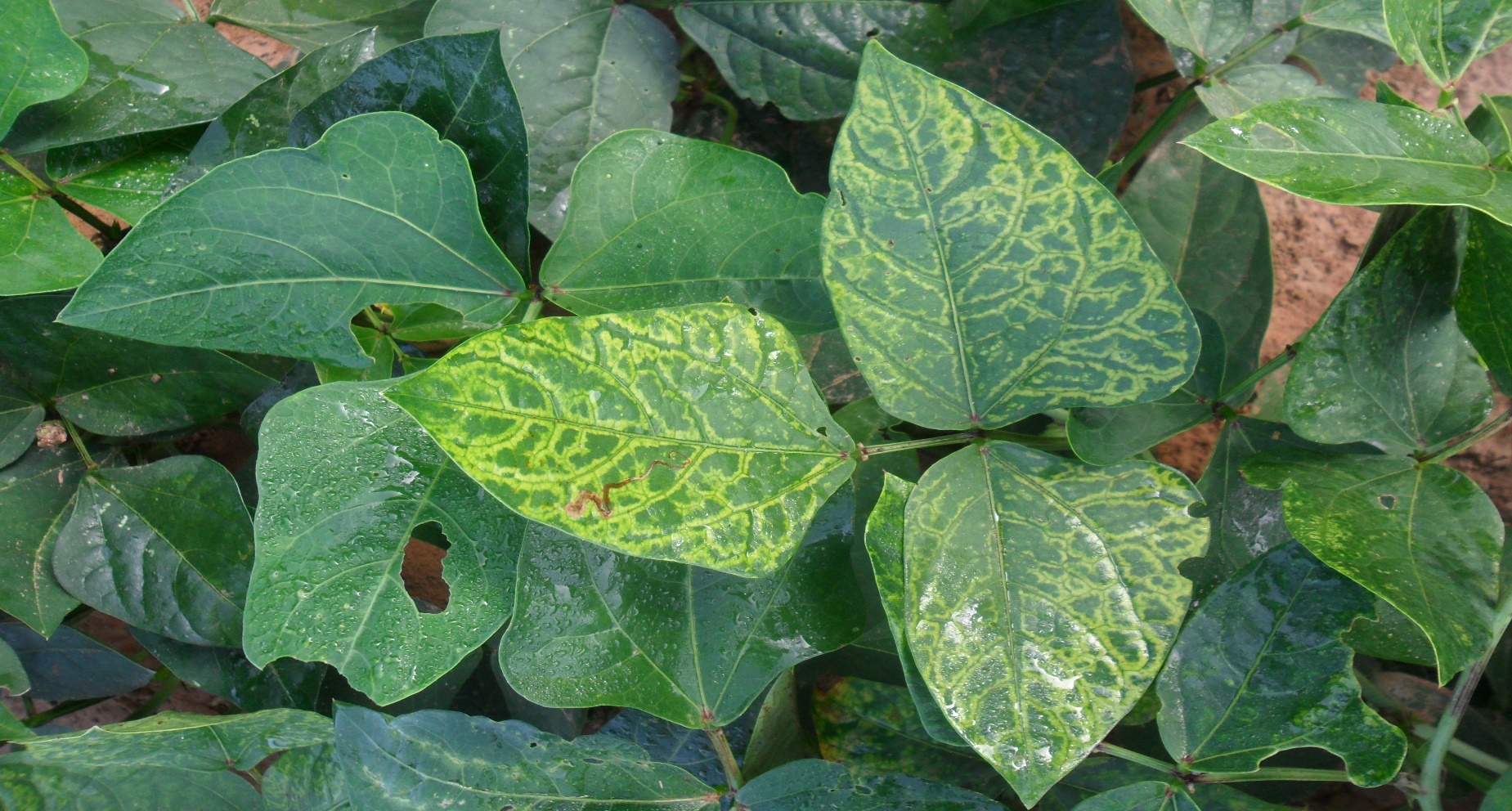 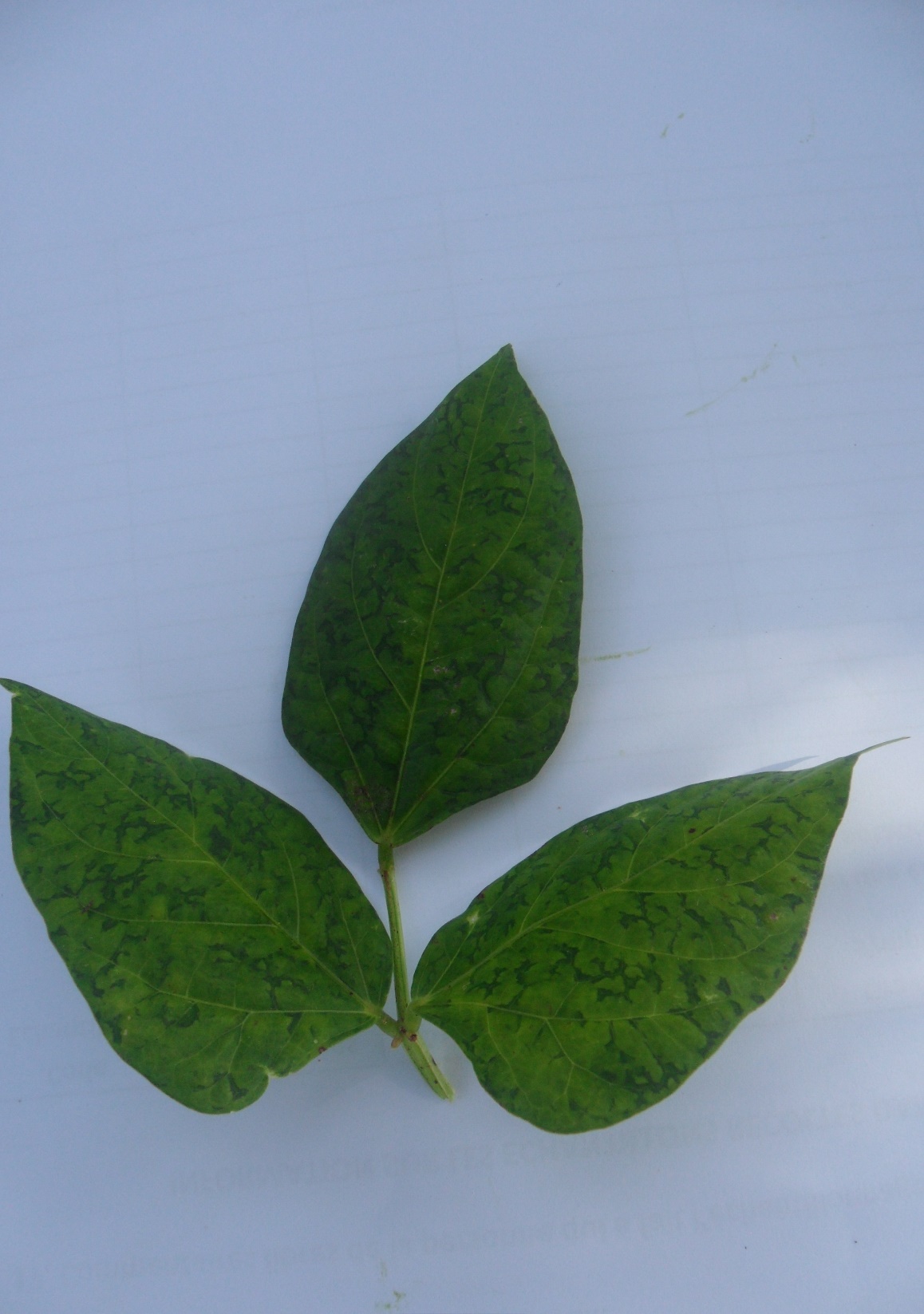 Symptoms observed on cowpea plants naturally co-infected by CABMV and Cowpea mottle virus (CPMoV)A. Mosaic (BE274); B. Mild mosaic (BE275)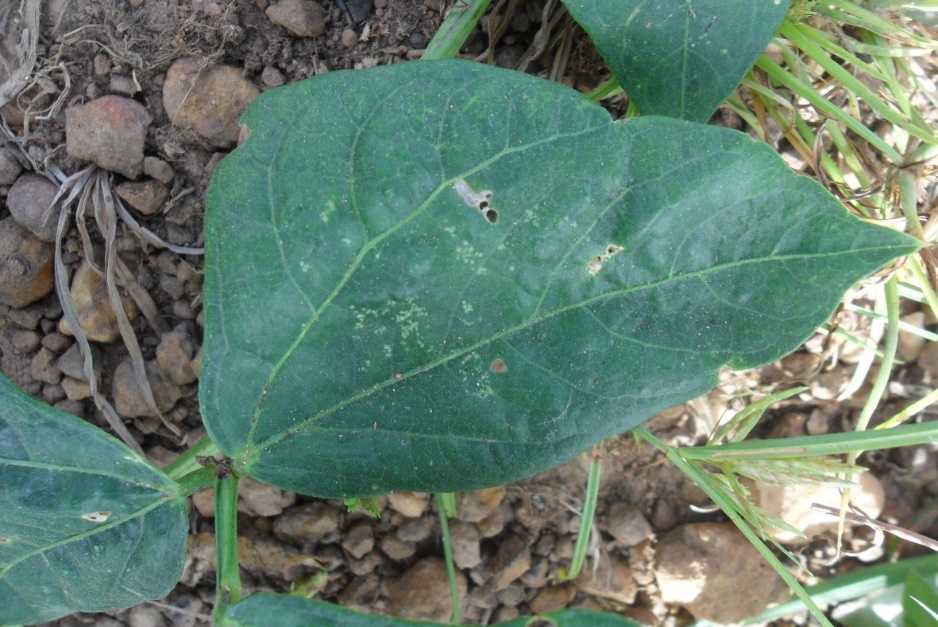 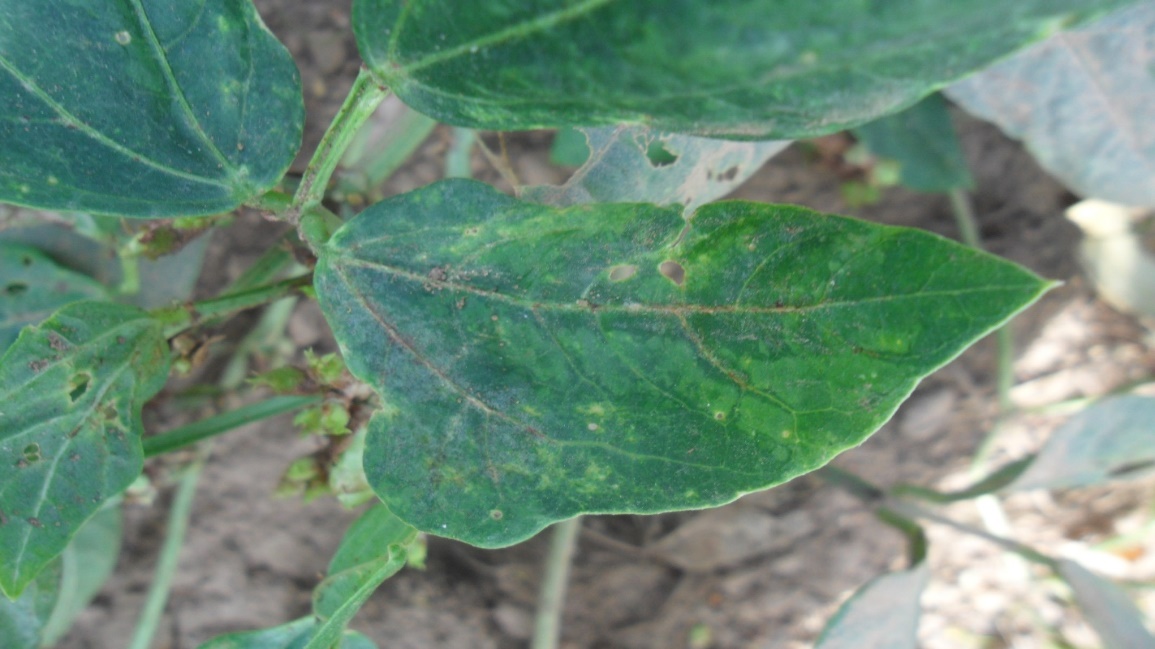 Symptoms observed on cowpea plants naturally co-infected by one polerovirus and CABMV.A. Yellow mosaic (BE167, Cowpea polerovirus 1 and CABMV); B. Yellowing following vein (BE168, Cowpea polerovirus 1 and CABMV); C. Interveinal yellowing (BE170, Cowpea polerovirus 1 and CABMV) ; D. Mild yellow mosaic (BE179, Cowpea polerovirus 2 and CABMV).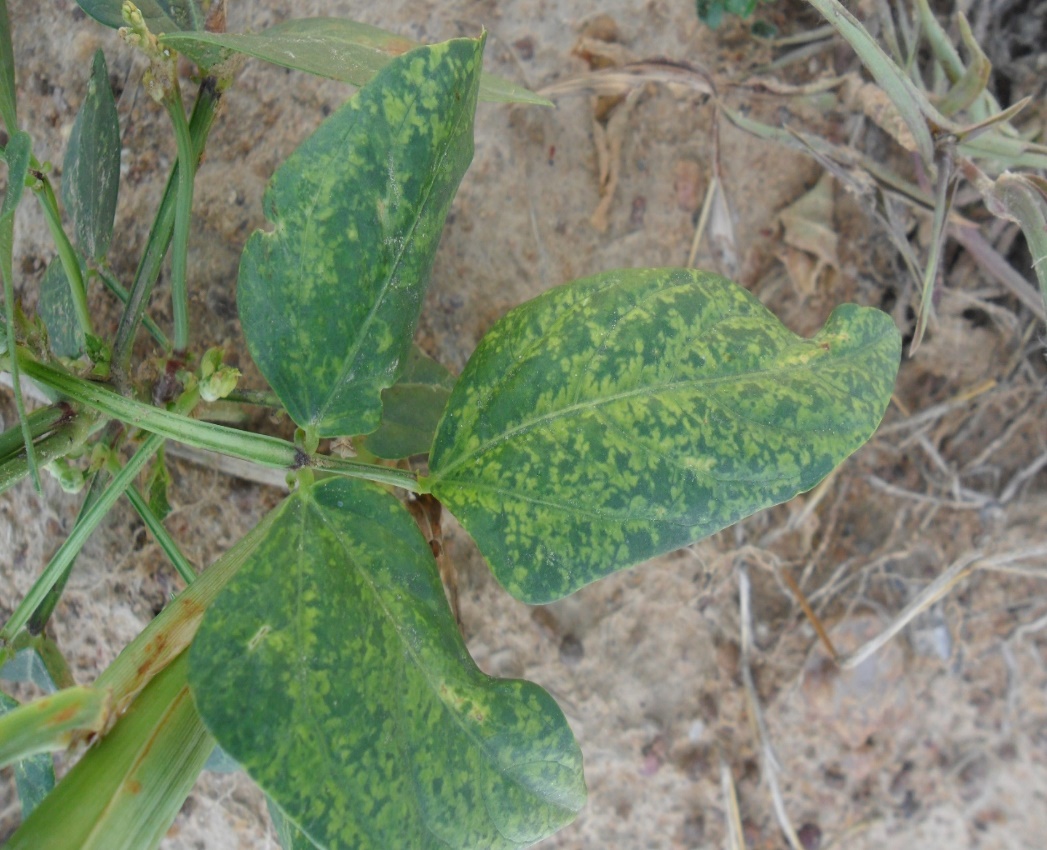 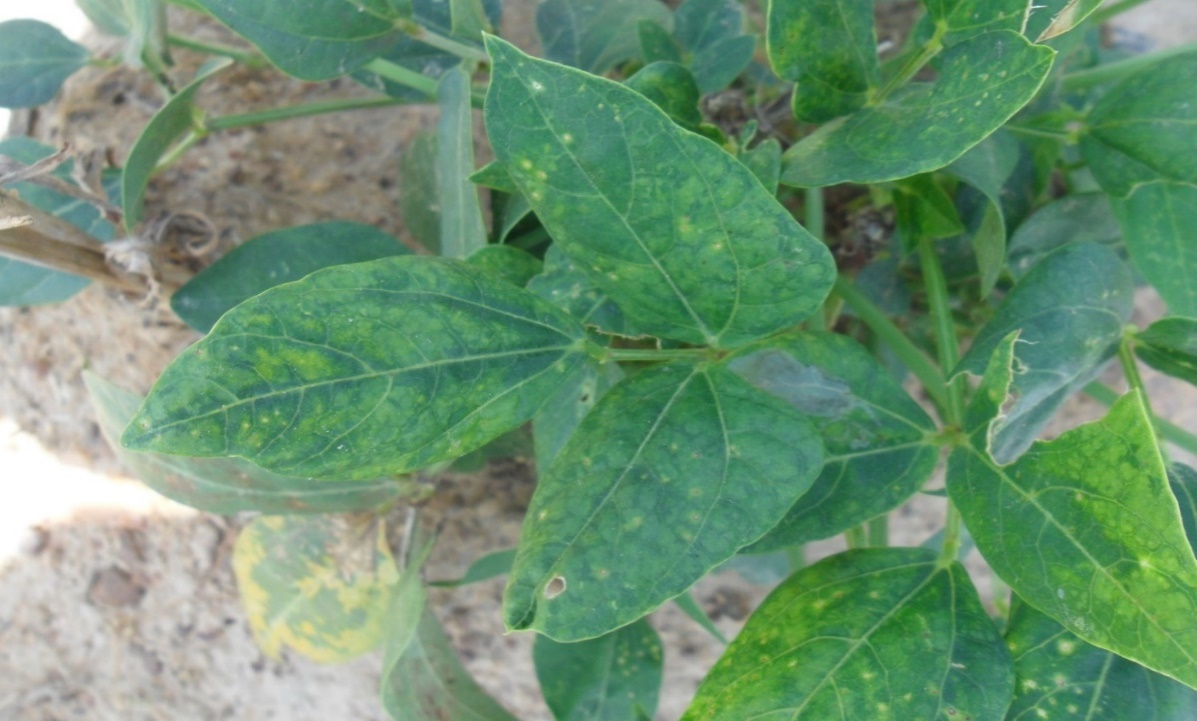 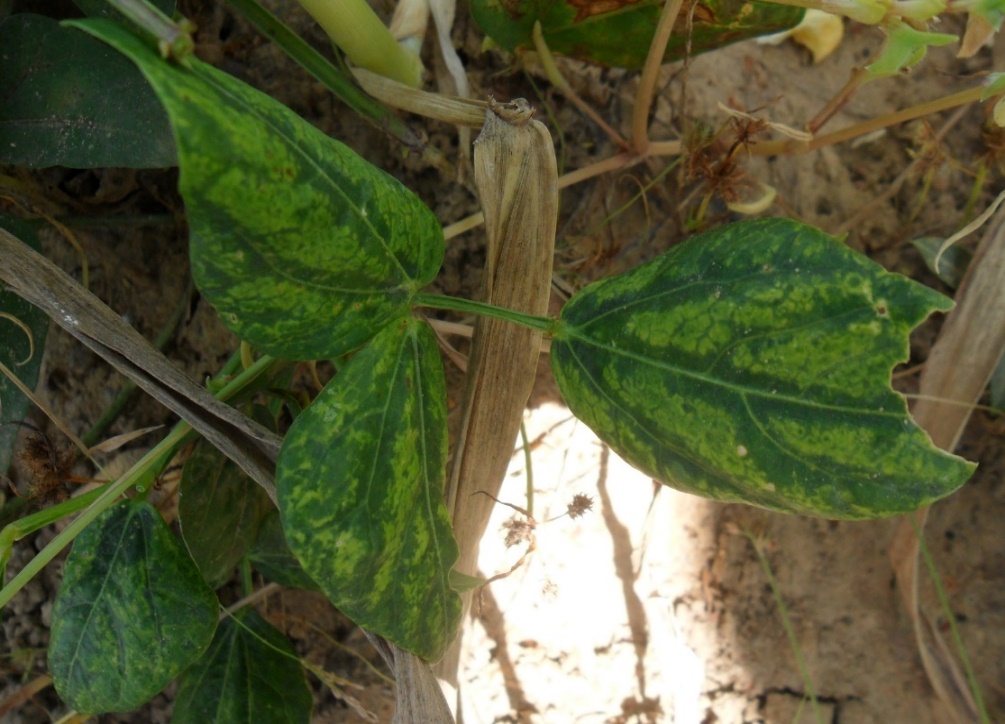 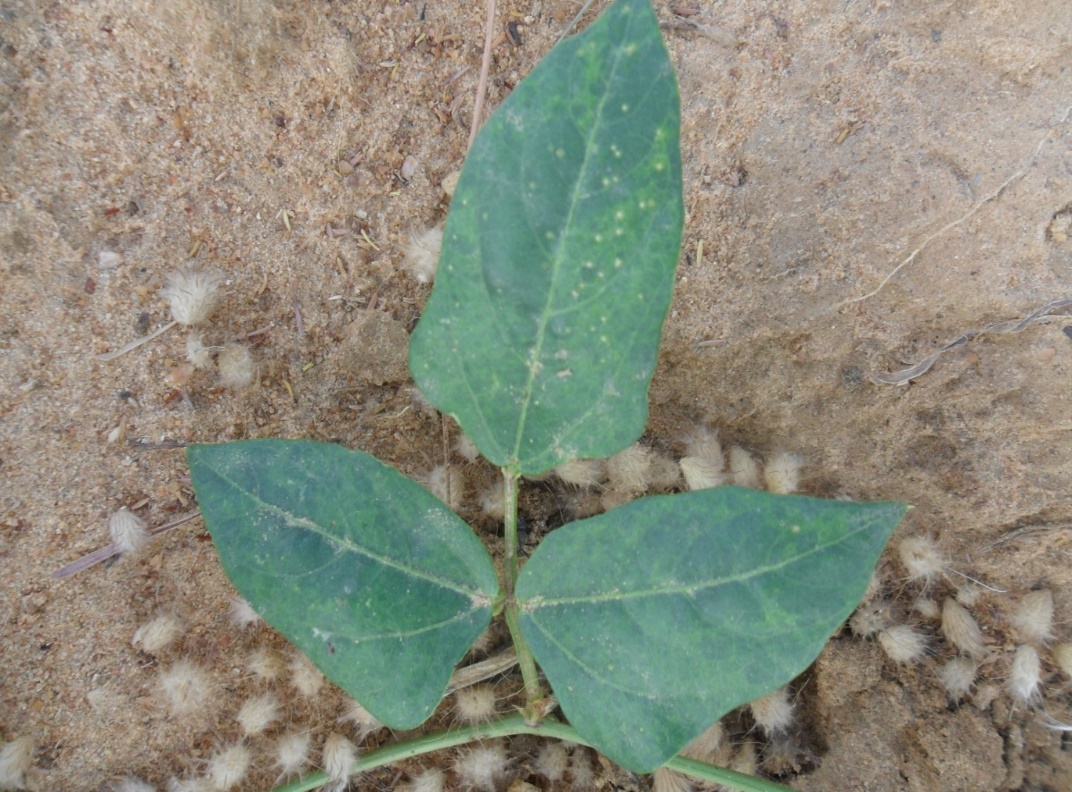 Symptoms observed on cowpea plants naturally infected by Southern cowpea mosaic virus (SCPMV).Mild mosaic on sample BE250 (A) and sample BE28-14 (B)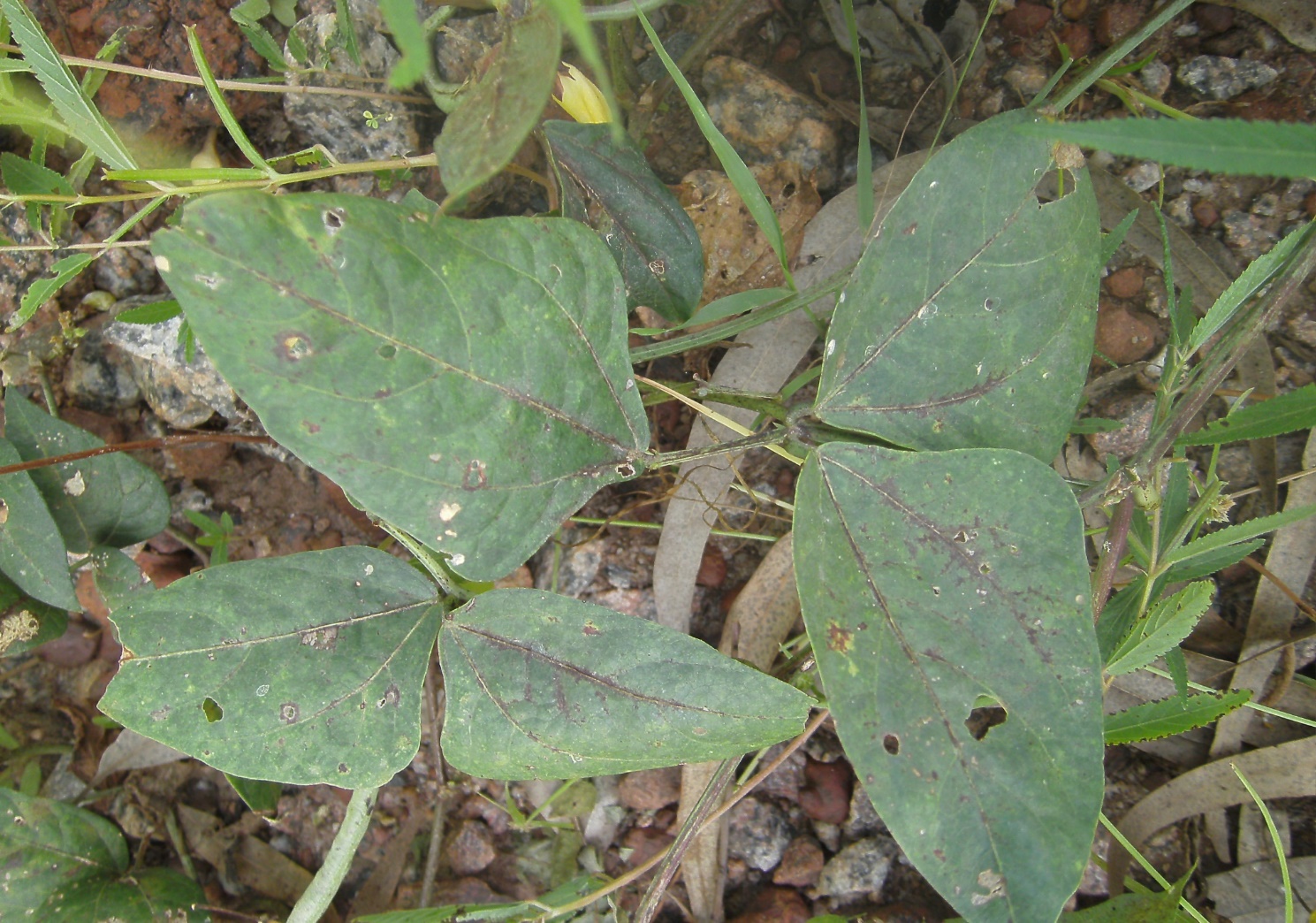 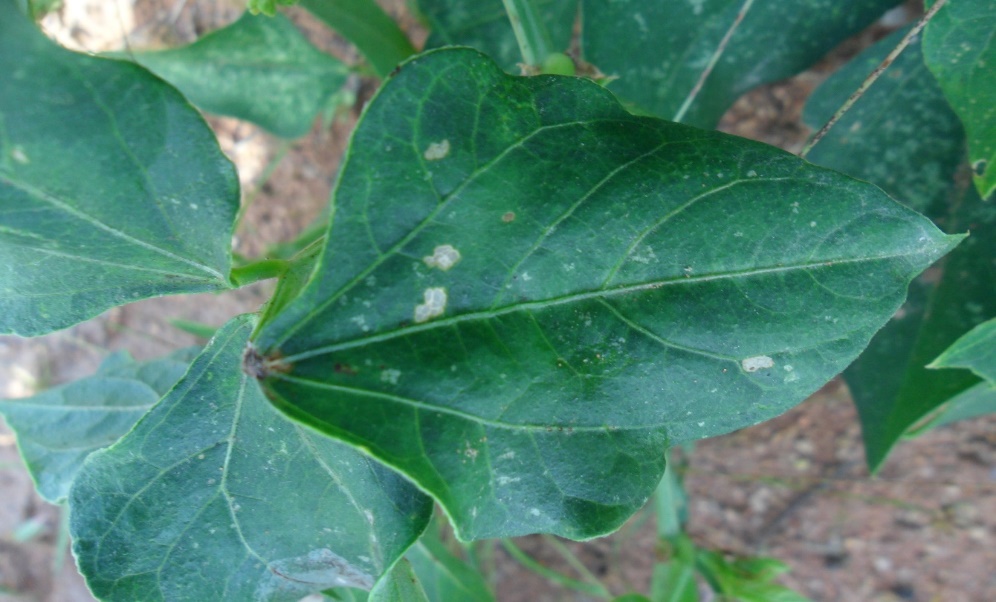 Symptoms observed on plants naturally infected by Blackeye cowpea mosaic virus – a strain of Bean common mosaic virus (BlCMV-BCMV)A. Vein yellow mosaic (BE3); B. Mosaic (BE230).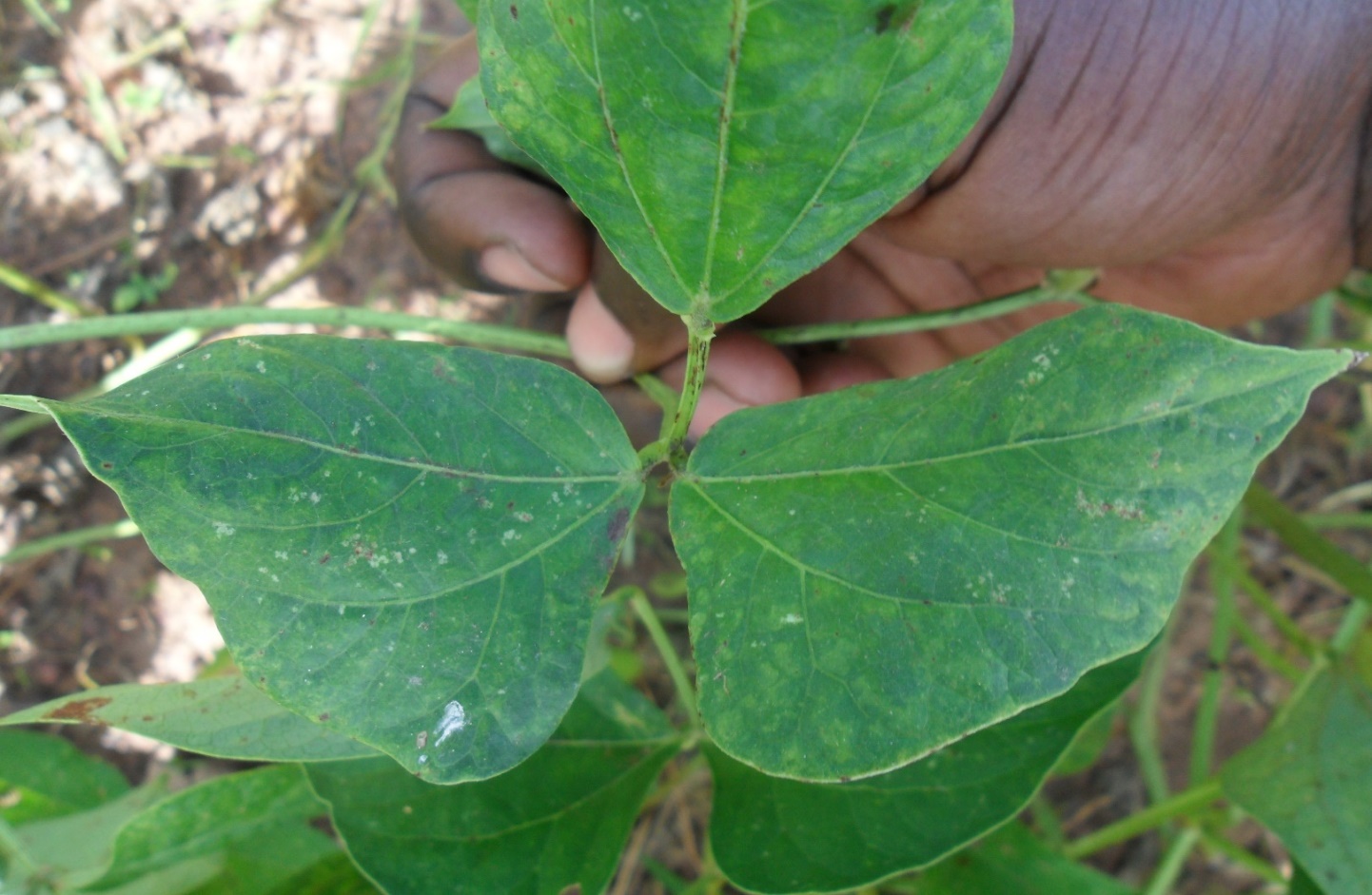 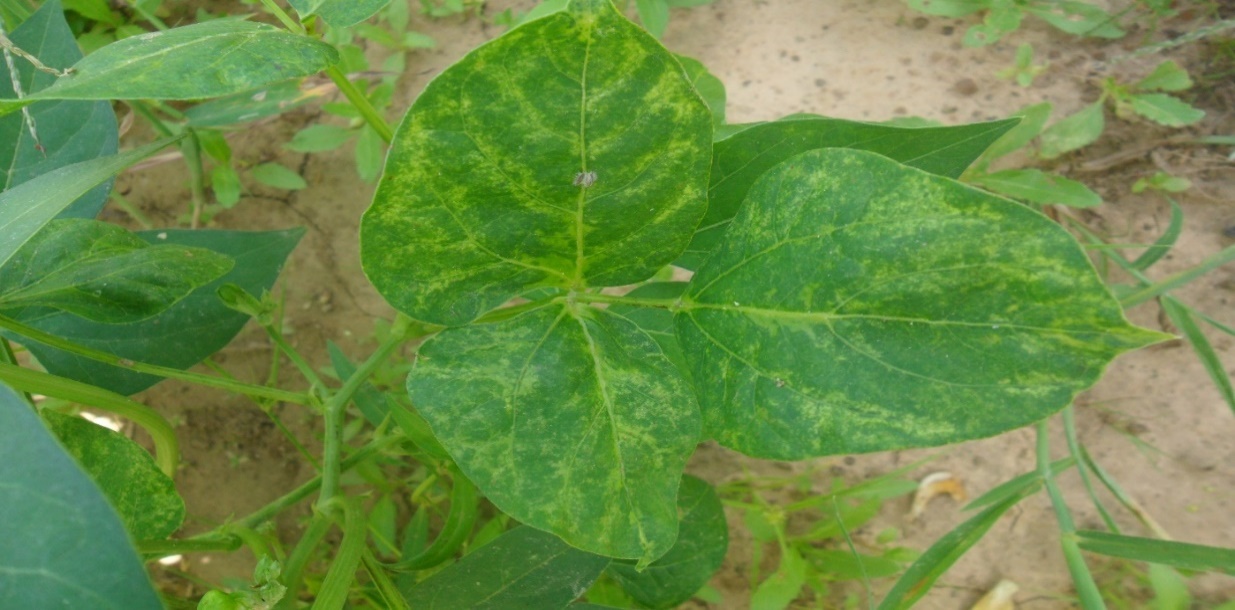 Symptoms observed on plants naturally infected by Cowpea tombusvirid 1A. Leaf distorsion (BE81). 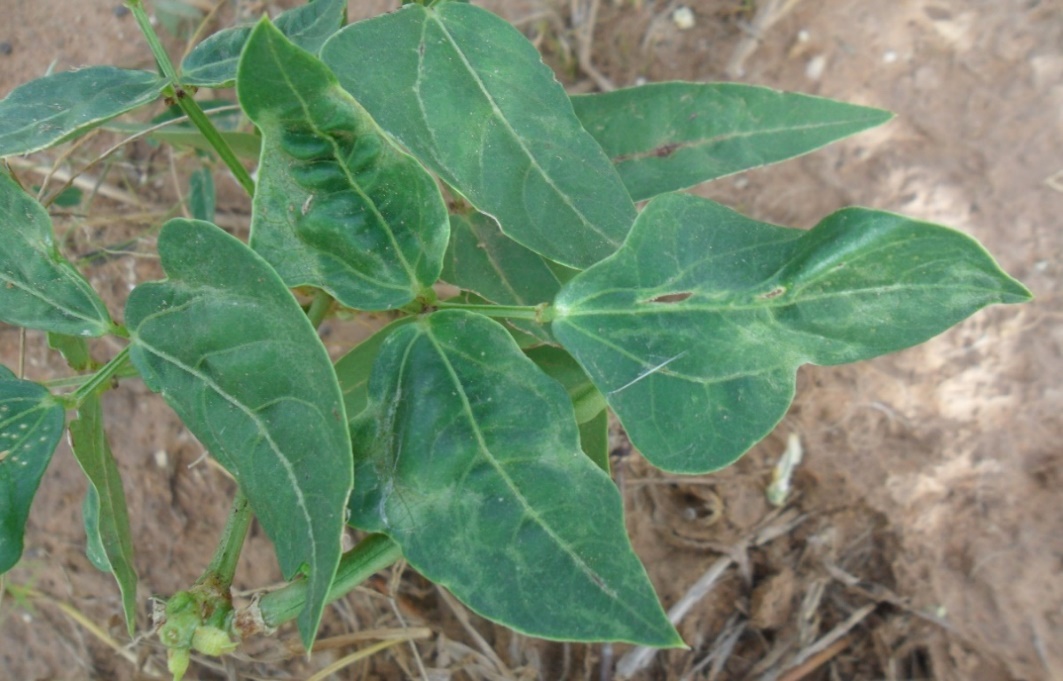 